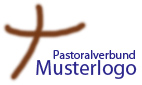  Was muss ich im Vorfeld der Veranstaltung tun?Segnungsgottesdienst in die Planung aufnehmenEinladungsschreiben erstellenVor der Veranstaltung (ca. 1 Woche vorher) Vorbereitungsteam informieren Nach der Veranstaltung  Was muss ich beachten? Weitere Informationen:Hier können Ergänzungen zur beschriebenen Aufgabe, Verweise oder Links stehen.ChecklisteChecklisteTätigkeitenerledigtTermin in die Jahresplanung eintragen Räume reservierenKirche reservierenTermine an Vorbereitungsteam gebenTermine an Küster und Organist gebenChecklisteChecklisteTätigkeitenerledigtAltersliste im Meldewesen-Programm erstellenAlterliste in Excel-Tabelle exportieren und für Serienbrief aufbereitenEinladung als Serienbrief erstellen und mit den Adressen verknüpfenEinladungen ausdrucken und vom Pfarrer unterschreiben lassenEinladungen kuvertieren, frankieren und per Post verschickenTeilnahmeliste erstellen mit der Abfrage Abholen Ja/neinKüster und Organist an den Termin erinnernPräsente besorgen, bzw. vorbereiten/verpackenChecklisteChecklisteTätigkeitenerledigtEinladungsschreiben mit Teilnehmerliste dem Organisationsteam übergebenErmittlung des „jüngsten“ und des „ältesten“ GeburtstagskindesTeilnehmerliste derjenigen, die von zu Hause abgeholt werden möchten,dem Fahrer gebenDen Ablauf der Veranstaltung mit dem Pfarrer und dem Organisationsteam durchsprechenPräsente für die Geburtstagskinder dem Organisationsteam übergebenChecklisteChecklisteTätigkeitenerledigtRechnungen begleichenErmittlung der Gesamtkosten für die VeranstaltungKMW-Altersliste, Einladung, Teilnehmerliste, Abrechnung  sowie Kurzreflexionim Aktenordner „Segnungsfeier der Geburtstagsjubilare“ abheftenAbgesprochenes Vorgehen zu diesem Arbeitsbereich:Abgesprochenes Vorgehen zu diesem Arbeitsbereich:1.Zuständig für die organisatorischen Aufgaben ist …2.Zum Vorbereitungsteam gehören ….3.Den Fahrdienst übernimmt ….4.5.6.